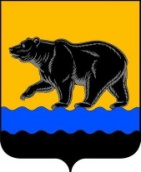 АДМИНИСТРАЦИЯ ГОРОДА НЕФТЕЮГАНСКА постановление23.12.2016 											№ 1139-пг.НефтеюганскО внесении изменений в постановление администрации города Нефтеюганска от 13.11.2015 № 1144-п «Об утверждении  муниципальной программы города Нефтеюганска «Дополнительные меры социальной поддержки отдельных категорий граждан города Нефтеюганска                              с 2016 по 2020 годы»В связи с уточнением объемов бюджетных ассигнований, изменением лимитов бюджетных обязательств, в соответствии с постановлением администрации города Нефтеюганска от 22.08.2013 № 80-нп                                          «О муниципальных программах города Нефтеюганска» администрация города Нефтеюганска постановляет: 1.Внести в постановление администрации города Нефтеюганска                        от 13.11.2015 № 1144-п «Об утверждении  муниципальной программы города Нефтеюганска «Дополнительные меры социальной поддержки отдельных категорий граждан города Нефтеюганска с 2016 по 2020 годы»                                         (с изменениями, внесенными постановлениями администрации города Нефтеюганска от 22.04.2016 № 378-п; от 01.06.2016 № 526-п; от 26.08.2016                 № 823-п; от 05.09.2016 № 839-п; от 17.10.2016 № 958-п; от 02.11.2016                        № 1015-п; от 30.11.2016 № 1050-п) следующие изменения: в приложении к постановлению:1.1.В паспорте муниципальной программы «Дополнительные меры социальной поддержки отдельных категорий граждан города Нефтеюганска с 2016 по 2020 годы» (далее – муниципальная программа):1.1.1.Строку  «Финансовое обеспечение муниципальной программы» изложить в следующей редакции:«                                                                                                              ».1.2.Приложение 2 к муниципальной программе изложить согласно приложению к настоящему постановлению.	2.Директору департамента по делам администрации города С.И.Нечаевой направить постановление в Думу города для размещения на официальном сайте органов местного самоуправления города Нефтеюганска в сети Интернет.Приложение к постановлениюадминистрации городаот 23.12.2016 № 1139-пПеречень программных мероприятий муниципальной программы«Дополнительные меры социальной поддержки отдельных категорий граждан города Нефтеюганска с 2016 по 2020 годы»Финансовое обеспечение муниципальной программыОбщий объем финансирования муниципальной программы составляет 396 564,221 тыс. руб., в том числе по годам:2016 год – 99 875,321 тыс. руб.,2017 год – 104 779,000 тыс. руб.;2018 год – 103 293,200 тыс. руб.2019 год – 88 616,700 тыс. рубБюджет автономного округа:2016 год – 99 789,362 тыс. руб.,2017 год – 104 779,000 тыс. руб.;2018 год – 103 293,200 тыс. руб.;2019 год – 88 616,700 тыс. руб.Муниципальный бюджет:  2016 год – 85,959 тыс. руб.Глава города Нефтеюганска                                 С.Ю.Дегтярев                                      №п/п №п/п №п/п Основные мероприятия муниципальной программы (связь мероприятий с показателями муниципальной программы)Основные мероприятия муниципальной программы (связь мероприятий с показателями муниципальной программы)Основные мероприятия муниципальной программы (связь мероприятий с показателями муниципальной программы)Ответственный исполнитель/ соисполнительОтветственный исполнитель/ соисполнительИсточники финансированияИсточники финансированияИсточники финансированияИсточники финансированияФинансовые затраты на реализацию (тыс. рублей)Финансовые затраты на реализацию (тыс. рублей)Финансовые затраты на реализацию (тыс. рублей)Финансовые затраты на реализацию (тыс. рублей)Финансовые затраты на реализацию (тыс. рублей)Финансовые затраты на реализацию (тыс. рублей)Финансовые затраты на реализацию (тыс. рублей)Финансовые затраты на реализацию (тыс. рублей)Финансовые затраты на реализацию (тыс. рублей)Финансовые затраты на реализацию (тыс. рублей)Финансовые затраты на реализацию (тыс. рублей)Финансовые затраты на реализацию (тыс. рублей)№п/п №п/п №п/п Основные мероприятия муниципальной программы (связь мероприятий с показателями муниципальной программы)Основные мероприятия муниципальной программы (связь мероприятий с показателями муниципальной программы)Основные мероприятия муниципальной программы (связь мероприятий с показателями муниципальной программы)Ответственный исполнитель/ соисполнительОтветственный исполнитель/ соисполнительИсточники финансированияИсточники финансированияИсточники финансированияИсточники финансированиявсеговсеговсеговсегов том числев том числев том числев том числев том числев том числев том числев том числе№п/п №п/п №п/п Основные мероприятия муниципальной программы (связь мероприятий с показателями муниципальной программы)Основные мероприятия муниципальной программы (связь мероприятий с показателями муниципальной программы)Основные мероприятия муниципальной программы (связь мероприятий с показателями муниципальной программы)Ответственный исполнитель/ соисполнительОтветственный исполнитель/ соисполнительИсточники финансированияИсточники финансированияИсточники финансированияИсточники финансированиявсеговсеговсеговсего20162016201720182019202020202020111222334444555566789101010Цель: Обеспечение доступности и реализация в полном объеме социальных гарантий для отдельных категорий граждан, проживающих в городе Нефтеюганске.Цель: Обеспечение доступности и реализация в полном объеме социальных гарантий для отдельных категорий граждан, проживающих в городе Нефтеюганске.Цель: Обеспечение доступности и реализация в полном объеме социальных гарантий для отдельных категорий граждан, проживающих в городе Нефтеюганске.Цель: Обеспечение доступности и реализация в полном объеме социальных гарантий для отдельных категорий граждан, проживающих в городе Нефтеюганске.Цель: Обеспечение доступности и реализация в полном объеме социальных гарантий для отдельных категорий граждан, проживающих в городе Нефтеюганске.Цель: Обеспечение доступности и реализация в полном объеме социальных гарантий для отдельных категорий граждан, проживающих в городе Нефтеюганске.Цель: Обеспечение доступности и реализация в полном объеме социальных гарантий для отдельных категорий граждан, проживающих в городе Нефтеюганске.Цель: Обеспечение доступности и реализация в полном объеме социальных гарантий для отдельных категорий граждан, проживающих в городе Нефтеюганске.Цель: Обеспечение доступности и реализация в полном объеме социальных гарантий для отдельных категорий граждан, проживающих в городе Нефтеюганске.Цель: Обеспечение доступности и реализация в полном объеме социальных гарантий для отдельных категорий граждан, проживающих в городе Нефтеюганске.Цель: Обеспечение доступности и реализация в полном объеме социальных гарантий для отдельных категорий граждан, проживающих в городе Нефтеюганске.Цель: Обеспечение доступности и реализация в полном объеме социальных гарантий для отдельных категорий граждан, проживающих в городе Нефтеюганске.Цель: Обеспечение доступности и реализация в полном объеме социальных гарантий для отдельных категорий граждан, проживающих в городе Нефтеюганске.Цель: Обеспечение доступности и реализация в полном объеме социальных гарантий для отдельных категорий граждан, проживающих в городе Нефтеюганске.Цель: Обеспечение доступности и реализация в полном объеме социальных гарантий для отдельных категорий граждан, проживающих в городе Нефтеюганске.Цель: Обеспечение доступности и реализация в полном объеме социальных гарантий для отдельных категорий граждан, проживающих в городе Нефтеюганске.Цель: Обеспечение доступности и реализация в полном объеме социальных гарантий для отдельных категорий граждан, проживающих в городе Нефтеюганске.Цель: Обеспечение доступности и реализация в полном объеме социальных гарантий для отдельных категорий граждан, проживающих в городе Нефтеюганске.Цель: Обеспечение доступности и реализация в полном объеме социальных гарантий для отдельных категорий граждан, проживающих в городе Нефтеюганске.Цель: Обеспечение доступности и реализация в полном объеме социальных гарантий для отдельных категорий граждан, проживающих в городе Нефтеюганске.Цель: Обеспечение доступности и реализация в полном объеме социальных гарантий для отдельных категорий граждан, проживающих в городе Нефтеюганске.Цель: Обеспечение доступности и реализация в полном объеме социальных гарантий для отдельных категорий граждан, проживающих в городе Нефтеюганске.Цель: Обеспечение доступности и реализация в полном объеме социальных гарантий для отдельных категорий граждан, проживающих в городе Нефтеюганске.Цель: Обеспечение доступности и реализация в полном объеме социальных гарантий для отдельных категорий граждан, проживающих в городе Нефтеюганске.Подпрограмма 1.Отдельные переданные полномочия по осуществлению деятельности опеки и попечительстваПодпрограмма 1.Отдельные переданные полномочия по осуществлению деятельности опеки и попечительстваПодпрограмма 1.Отдельные переданные полномочия по осуществлению деятельности опеки и попечительстваПодпрограмма 1.Отдельные переданные полномочия по осуществлению деятельности опеки и попечительстваПодпрограмма 1.Отдельные переданные полномочия по осуществлению деятельности опеки и попечительстваПодпрограмма 1.Отдельные переданные полномочия по осуществлению деятельности опеки и попечительстваПодпрограмма 1.Отдельные переданные полномочия по осуществлению деятельности опеки и попечительстваПодпрограмма 1.Отдельные переданные полномочия по осуществлению деятельности опеки и попечительстваПодпрограмма 1.Отдельные переданные полномочия по осуществлению деятельности опеки и попечительстваПодпрограмма 1.Отдельные переданные полномочия по осуществлению деятельности опеки и попечительстваПодпрограмма 1.Отдельные переданные полномочия по осуществлению деятельности опеки и попечительстваПодпрограмма 1.Отдельные переданные полномочия по осуществлению деятельности опеки и попечительстваПодпрограмма 1.Отдельные переданные полномочия по осуществлению деятельности опеки и попечительстваПодпрограмма 1.Отдельные переданные полномочия по осуществлению деятельности опеки и попечительстваПодпрограмма 1.Отдельные переданные полномочия по осуществлению деятельности опеки и попечительстваПодпрограмма 1.Отдельные переданные полномочия по осуществлению деятельности опеки и попечительстваПодпрограмма 1.Отдельные переданные полномочия по осуществлению деятельности опеки и попечительстваПодпрограмма 1.Отдельные переданные полномочия по осуществлению деятельности опеки и попечительстваПодпрограмма 1.Отдельные переданные полномочия по осуществлению деятельности опеки и попечительстваПодпрограмма 1.Отдельные переданные полномочия по осуществлению деятельности опеки и попечительстваПодпрограмма 1.Отдельные переданные полномочия по осуществлению деятельности опеки и попечительстваПодпрограмма 1.Отдельные переданные полномочия по осуществлению деятельности опеки и попечительстваПодпрограмма 1.Отдельные переданные полномочия по осуществлению деятельности опеки и попечительстваПодпрограмма 1.Отдельные переданные полномочия по осуществлению деятельности опеки и попечительстваЗадача 1.Предоставление жителям города государственных услуг в сфере опеки и попечительства и исполнение переданных отдельных государственных полномочий по осуществлению деятельностиЗадача 1.Предоставление жителям города государственных услуг в сфере опеки и попечительства и исполнение переданных отдельных государственных полномочий по осуществлению деятельностиЗадача 1.Предоставление жителям города государственных услуг в сфере опеки и попечительства и исполнение переданных отдельных государственных полномочий по осуществлению деятельностиЗадача 1.Предоставление жителям города государственных услуг в сфере опеки и попечительства и исполнение переданных отдельных государственных полномочий по осуществлению деятельностиЗадача 1.Предоставление жителям города государственных услуг в сфере опеки и попечительства и исполнение переданных отдельных государственных полномочий по осуществлению деятельностиЗадача 1.Предоставление жителям города государственных услуг в сфере опеки и попечительства и исполнение переданных отдельных государственных полномочий по осуществлению деятельностиЗадача 1.Предоставление жителям города государственных услуг в сфере опеки и попечительства и исполнение переданных отдельных государственных полномочий по осуществлению деятельностиЗадача 1.Предоставление жителям города государственных услуг в сфере опеки и попечительства и исполнение переданных отдельных государственных полномочий по осуществлению деятельностиЗадача 1.Предоставление жителям города государственных услуг в сфере опеки и попечительства и исполнение переданных отдельных государственных полномочий по осуществлению деятельностиЗадача 1.Предоставление жителям города государственных услуг в сфере опеки и попечительства и исполнение переданных отдельных государственных полномочий по осуществлению деятельностиЗадача 1.Предоставление жителям города государственных услуг в сфере опеки и попечительства и исполнение переданных отдельных государственных полномочий по осуществлению деятельностиЗадача 1.Предоставление жителям города государственных услуг в сфере опеки и попечительства и исполнение переданных отдельных государственных полномочий по осуществлению деятельностиЗадача 1.Предоставление жителям города государственных услуг в сфере опеки и попечительства и исполнение переданных отдельных государственных полномочий по осуществлению деятельностиЗадача 1.Предоставление жителям города государственных услуг в сфере опеки и попечительства и исполнение переданных отдельных государственных полномочий по осуществлению деятельностиЗадача 1.Предоставление жителям города государственных услуг в сфере опеки и попечительства и исполнение переданных отдельных государственных полномочий по осуществлению деятельностиЗадача 1.Предоставление жителям города государственных услуг в сфере опеки и попечительства и исполнение переданных отдельных государственных полномочий по осуществлению деятельностиЗадача 1.Предоставление жителям города государственных услуг в сфере опеки и попечительства и исполнение переданных отдельных государственных полномочий по осуществлению деятельностиЗадача 1.Предоставление жителям города государственных услуг в сфере опеки и попечительства и исполнение переданных отдельных государственных полномочий по осуществлению деятельностиЗадача 1.Предоставление жителям города государственных услуг в сфере опеки и попечительства и исполнение переданных отдельных государственных полномочий по осуществлению деятельностиЗадача 1.Предоставление жителям города государственных услуг в сфере опеки и попечительства и исполнение переданных отдельных государственных полномочий по осуществлению деятельностиЗадача 1.Предоставление жителям города государственных услуг в сфере опеки и попечительства и исполнение переданных отдельных государственных полномочий по осуществлению деятельностиЗадача 1.Предоставление жителям города государственных услуг в сфере опеки и попечительства и исполнение переданных отдельных государственных полномочий по осуществлению деятельностиЗадача 1.Предоставление жителям города государственных услуг в сфере опеки и попечительства и исполнение переданных отдельных государственных полномочий по осуществлению деятельностиЗадача 1.Предоставление жителям города государственных услуг в сфере опеки и попечительства и исполнение переданных отдельных государственных полномочий по осуществлению деятельности1.11.11.1Исполнение органами местного самоуправления автономного округа отдельных государственных полномочий по осуществлению деятельности по опеке и попечительству (1,2,3)Исполнение органами местного самоуправления автономного округа отдельных государственных полномочий по осуществлению деятельности по опеке и попечительству (1,2,3)Исполнение органами местного самоуправления автономного округа отдельных государственных полномочий по осуществлению деятельности по опеке и попечительству (1,2,3)Исполнение органами местного самоуправления автономного округа отдельных государственных полномочий по осуществлению деятельности по опеке и попечительству (1,2,3)Управление опеки и попечительствавсеговсеговсеговсего128 409,159128 409,159128 409,159128 409,159128 409,15932 144,25932 088,30032 088,30032 088,3000,0000,0000,0001.11.11.1Исполнение органами местного самоуправления автономного округа отдельных государственных полномочий по осуществлению деятельности по опеке и попечительству (1,2,3)Исполнение органами местного самоуправления автономного округа отдельных государственных полномочий по осуществлению деятельности по опеке и попечительству (1,2,3)Исполнение органами местного самоуправления автономного округа отдельных государственных полномочий по осуществлению деятельности по опеке и попечительству (1,2,3)Исполнение органами местного самоуправления автономного округа отдельных государственных полномочий по осуществлению деятельности по опеке и попечительству (1,2,3)Управление опеки и попечительствабюджет автономного округабюджет автономного округабюджет автономного округабюджет автономного округа128 323,200128 323,200128 323,200128 323,200128 323,20032 058,30032 088,30032 088,30032 088,3000,0000,0000,0001.11.11.1Исполнение органами местного самоуправления автономного округа отдельных государственных полномочий по осуществлению деятельности по опеке и попечительству (1,2,3)Исполнение органами местного самоуправления автономного округа отдельных государственных полномочий по осуществлению деятельности по опеке и попечительству (1,2,3)Исполнение органами местного самоуправления автономного округа отдельных государственных полномочий по осуществлению деятельности по опеке и попечительству (1,2,3)Исполнение органами местного самоуправления автономного округа отдельных государственных полномочий по осуществлению деятельности по опеке и попечительству (1,2,3)Управление опеки и попечительстваМестный бюджетМестный бюджетМестный бюджетМестный бюджет85,95985,95985,95985,95985,95985,9590,0000,0000,0000,0000,0000,000Итого по подпрограмме 1Итого по подпрограмме 1Итого по подпрограмме 1Итого по подпрограмме 1всеговсеговсеговсего128 409,159128 409,159128 409,159128 409,159128 409,15932 144,25932 088,30032 088,30032 088,3000,0000,0000,000Итого по подпрограмме 1Итого по подпрограмме 1Итого по подпрограмме 1Итого по подпрограмме 1бюджет автономного округабюджет автономного округабюджет автономного округабюджет автономного округа128 323,200128 323,200128 323,200128 323,200128 323,20032 058,30032 088,30032 088,30032 088,3000,0000,0000,000Итого по подпрограмме 1Итого по подпрограмме 1Итого по подпрограмме 1Итого по подпрограмме 1Местный бюджетМестный бюджетМестный бюджетМестный бюджет85,95985,95985,95985,95985,95985,9590,0000,0000,0000,0000,0000,000111222234444555556789101010Подпрограмма 2.Дополнительные гарантии детям-сиротам и детям, оставшимся без попечения родителей, лицам из числа детей-сирот и детей, оставшихся без попечения родителей, усыновителям, приемным родителямПодпрограмма 2.Дополнительные гарантии детям-сиротам и детям, оставшимся без попечения родителей, лицам из числа детей-сирот и детей, оставшихся без попечения родителей, усыновителям, приемным родителямПодпрограмма 2.Дополнительные гарантии детям-сиротам и детям, оставшимся без попечения родителей, лицам из числа детей-сирот и детей, оставшихся без попечения родителей, усыновителям, приемным родителямПодпрограмма 2.Дополнительные гарантии детям-сиротам и детям, оставшимся без попечения родителей, лицам из числа детей-сирот и детей, оставшихся без попечения родителей, усыновителям, приемным родителямПодпрограмма 2.Дополнительные гарантии детям-сиротам и детям, оставшимся без попечения родителей, лицам из числа детей-сирот и детей, оставшихся без попечения родителей, усыновителям, приемным родителямПодпрограмма 2.Дополнительные гарантии детям-сиротам и детям, оставшимся без попечения родителей, лицам из числа детей-сирот и детей, оставшихся без попечения родителей, усыновителям, приемным родителямПодпрограмма 2.Дополнительные гарантии детям-сиротам и детям, оставшимся без попечения родителей, лицам из числа детей-сирот и детей, оставшихся без попечения родителей, усыновителям, приемным родителямПодпрограмма 2.Дополнительные гарантии детям-сиротам и детям, оставшимся без попечения родителей, лицам из числа детей-сирот и детей, оставшихся без попечения родителей, усыновителям, приемным родителямПодпрограмма 2.Дополнительные гарантии детям-сиротам и детям, оставшимся без попечения родителей, лицам из числа детей-сирот и детей, оставшихся без попечения родителей, усыновителям, приемным родителямПодпрограмма 2.Дополнительные гарантии детям-сиротам и детям, оставшимся без попечения родителей, лицам из числа детей-сирот и детей, оставшихся без попечения родителей, усыновителям, приемным родителямПодпрограмма 2.Дополнительные гарантии детям-сиротам и детям, оставшимся без попечения родителей, лицам из числа детей-сирот и детей, оставшихся без попечения родителей, усыновителям, приемным родителямПодпрограмма 2.Дополнительные гарантии детям-сиротам и детям, оставшимся без попечения родителей, лицам из числа детей-сирот и детей, оставшихся без попечения родителей, усыновителям, приемным родителямПодпрограмма 2.Дополнительные гарантии детям-сиротам и детям, оставшимся без попечения родителей, лицам из числа детей-сирот и детей, оставшихся без попечения родителей, усыновителям, приемным родителямПодпрограмма 2.Дополнительные гарантии детям-сиротам и детям, оставшимся без попечения родителей, лицам из числа детей-сирот и детей, оставшихся без попечения родителей, усыновителям, приемным родителямПодпрограмма 2.Дополнительные гарантии детям-сиротам и детям, оставшимся без попечения родителей, лицам из числа детей-сирот и детей, оставшихся без попечения родителей, усыновителям, приемным родителямПодпрограмма 2.Дополнительные гарантии детям-сиротам и детям, оставшимся без попечения родителей, лицам из числа детей-сирот и детей, оставшихся без попечения родителей, усыновителям, приемным родителямПодпрограмма 2.Дополнительные гарантии детям-сиротам и детям, оставшимся без попечения родителей, лицам из числа детей-сирот и детей, оставшихся без попечения родителей, усыновителям, приемным родителямПодпрограмма 2.Дополнительные гарантии детям-сиротам и детям, оставшимся без попечения родителей, лицам из числа детей-сирот и детей, оставшихся без попечения родителей, усыновителям, приемным родителямПодпрограмма 2.Дополнительные гарантии детям-сиротам и детям, оставшимся без попечения родителей, лицам из числа детей-сирот и детей, оставшихся без попечения родителей, усыновителям, приемным родителямПодпрограмма 2.Дополнительные гарантии детям-сиротам и детям, оставшимся без попечения родителей, лицам из числа детей-сирот и детей, оставшихся без попечения родителей, усыновителям, приемным родителямПодпрограмма 2.Дополнительные гарантии детям-сиротам и детям, оставшимся без попечения родителей, лицам из числа детей-сирот и детей, оставшихся без попечения родителей, усыновителям, приемным родителямПодпрограмма 2.Дополнительные гарантии детям-сиротам и детям, оставшимся без попечения родителей, лицам из числа детей-сирот и детей, оставшихся без попечения родителей, усыновителям, приемным родителямПодпрограмма 2.Дополнительные гарантии детям-сиротам и детям, оставшимся без попечения родителей, лицам из числа детей-сирот и детей, оставшихся без попечения родителей, усыновителям, приемным родителямПодпрограмма 2.Дополнительные гарантии детям-сиротам и детям, оставшимся без попечения родителей, лицам из числа детей-сирот и детей, оставшихся без попечения родителей, усыновителям, приемным родителямЗадача 1.Предоставление детям-сиротам и детям, оставшимся без попечения родителей, лицам из числа детей-сирот и детей, оставшихся без попечения родителей, усыновителям, приемным родителям дополнительных гарантий и мер социальной поддержки, предусмотренных действующим законодательством, обеспечение жилыми помещениями и дополнительными гарантиями прав на жилое помещение детей-сирот, лиц из числа детей-сирот.Задача 1.Предоставление детям-сиротам и детям, оставшимся без попечения родителей, лицам из числа детей-сирот и детей, оставшихся без попечения родителей, усыновителям, приемным родителям дополнительных гарантий и мер социальной поддержки, предусмотренных действующим законодательством, обеспечение жилыми помещениями и дополнительными гарантиями прав на жилое помещение детей-сирот, лиц из числа детей-сирот.Задача 1.Предоставление детям-сиротам и детям, оставшимся без попечения родителей, лицам из числа детей-сирот и детей, оставшихся без попечения родителей, усыновителям, приемным родителям дополнительных гарантий и мер социальной поддержки, предусмотренных действующим законодательством, обеспечение жилыми помещениями и дополнительными гарантиями прав на жилое помещение детей-сирот, лиц из числа детей-сирот.Задача 1.Предоставление детям-сиротам и детям, оставшимся без попечения родителей, лицам из числа детей-сирот и детей, оставшихся без попечения родителей, усыновителям, приемным родителям дополнительных гарантий и мер социальной поддержки, предусмотренных действующим законодательством, обеспечение жилыми помещениями и дополнительными гарантиями прав на жилое помещение детей-сирот, лиц из числа детей-сирот.Задача 1.Предоставление детям-сиротам и детям, оставшимся без попечения родителей, лицам из числа детей-сирот и детей, оставшихся без попечения родителей, усыновителям, приемным родителям дополнительных гарантий и мер социальной поддержки, предусмотренных действующим законодательством, обеспечение жилыми помещениями и дополнительными гарантиями прав на жилое помещение детей-сирот, лиц из числа детей-сирот.Задача 1.Предоставление детям-сиротам и детям, оставшимся без попечения родителей, лицам из числа детей-сирот и детей, оставшихся без попечения родителей, усыновителям, приемным родителям дополнительных гарантий и мер социальной поддержки, предусмотренных действующим законодательством, обеспечение жилыми помещениями и дополнительными гарантиями прав на жилое помещение детей-сирот, лиц из числа детей-сирот.Задача 1.Предоставление детям-сиротам и детям, оставшимся без попечения родителей, лицам из числа детей-сирот и детей, оставшихся без попечения родителей, усыновителям, приемным родителям дополнительных гарантий и мер социальной поддержки, предусмотренных действующим законодательством, обеспечение жилыми помещениями и дополнительными гарантиями прав на жилое помещение детей-сирот, лиц из числа детей-сирот.Задача 1.Предоставление детям-сиротам и детям, оставшимся без попечения родителей, лицам из числа детей-сирот и детей, оставшихся без попечения родителей, усыновителям, приемным родителям дополнительных гарантий и мер социальной поддержки, предусмотренных действующим законодательством, обеспечение жилыми помещениями и дополнительными гарантиями прав на жилое помещение детей-сирот, лиц из числа детей-сирот.Задача 1.Предоставление детям-сиротам и детям, оставшимся без попечения родителей, лицам из числа детей-сирот и детей, оставшихся без попечения родителей, усыновителям, приемным родителям дополнительных гарантий и мер социальной поддержки, предусмотренных действующим законодательством, обеспечение жилыми помещениями и дополнительными гарантиями прав на жилое помещение детей-сирот, лиц из числа детей-сирот.Задача 1.Предоставление детям-сиротам и детям, оставшимся без попечения родителей, лицам из числа детей-сирот и детей, оставшихся без попечения родителей, усыновителям, приемным родителям дополнительных гарантий и мер социальной поддержки, предусмотренных действующим законодательством, обеспечение жилыми помещениями и дополнительными гарантиями прав на жилое помещение детей-сирот, лиц из числа детей-сирот.Задача 1.Предоставление детям-сиротам и детям, оставшимся без попечения родителей, лицам из числа детей-сирот и детей, оставшихся без попечения родителей, усыновителям, приемным родителям дополнительных гарантий и мер социальной поддержки, предусмотренных действующим законодательством, обеспечение жилыми помещениями и дополнительными гарантиями прав на жилое помещение детей-сирот, лиц из числа детей-сирот.Задача 1.Предоставление детям-сиротам и детям, оставшимся без попечения родителей, лицам из числа детей-сирот и детей, оставшихся без попечения родителей, усыновителям, приемным родителям дополнительных гарантий и мер социальной поддержки, предусмотренных действующим законодательством, обеспечение жилыми помещениями и дополнительными гарантиями прав на жилое помещение детей-сирот, лиц из числа детей-сирот.Задача 1.Предоставление детям-сиротам и детям, оставшимся без попечения родителей, лицам из числа детей-сирот и детей, оставшихся без попечения родителей, усыновителям, приемным родителям дополнительных гарантий и мер социальной поддержки, предусмотренных действующим законодательством, обеспечение жилыми помещениями и дополнительными гарантиями прав на жилое помещение детей-сирот, лиц из числа детей-сирот.Задача 1.Предоставление детям-сиротам и детям, оставшимся без попечения родителей, лицам из числа детей-сирот и детей, оставшихся без попечения родителей, усыновителям, приемным родителям дополнительных гарантий и мер социальной поддержки, предусмотренных действующим законодательством, обеспечение жилыми помещениями и дополнительными гарантиями прав на жилое помещение детей-сирот, лиц из числа детей-сирот.Задача 1.Предоставление детям-сиротам и детям, оставшимся без попечения родителей, лицам из числа детей-сирот и детей, оставшихся без попечения родителей, усыновителям, приемным родителям дополнительных гарантий и мер социальной поддержки, предусмотренных действующим законодательством, обеспечение жилыми помещениями и дополнительными гарантиями прав на жилое помещение детей-сирот, лиц из числа детей-сирот.Задача 1.Предоставление детям-сиротам и детям, оставшимся без попечения родителей, лицам из числа детей-сирот и детей, оставшихся без попечения родителей, усыновителям, приемным родителям дополнительных гарантий и мер социальной поддержки, предусмотренных действующим законодательством, обеспечение жилыми помещениями и дополнительными гарантиями прав на жилое помещение детей-сирот, лиц из числа детей-сирот.Задача 1.Предоставление детям-сиротам и детям, оставшимся без попечения родителей, лицам из числа детей-сирот и детей, оставшихся без попечения родителей, усыновителям, приемным родителям дополнительных гарантий и мер социальной поддержки, предусмотренных действующим законодательством, обеспечение жилыми помещениями и дополнительными гарантиями прав на жилое помещение детей-сирот, лиц из числа детей-сирот.Задача 1.Предоставление детям-сиротам и детям, оставшимся без попечения родителей, лицам из числа детей-сирот и детей, оставшихся без попечения родителей, усыновителям, приемным родителям дополнительных гарантий и мер социальной поддержки, предусмотренных действующим законодательством, обеспечение жилыми помещениями и дополнительными гарантиями прав на жилое помещение детей-сирот, лиц из числа детей-сирот.Задача 1.Предоставление детям-сиротам и детям, оставшимся без попечения родителей, лицам из числа детей-сирот и детей, оставшихся без попечения родителей, усыновителям, приемным родителям дополнительных гарантий и мер социальной поддержки, предусмотренных действующим законодательством, обеспечение жилыми помещениями и дополнительными гарантиями прав на жилое помещение детей-сирот, лиц из числа детей-сирот.Задача 1.Предоставление детям-сиротам и детям, оставшимся без попечения родителей, лицам из числа детей-сирот и детей, оставшихся без попечения родителей, усыновителям, приемным родителям дополнительных гарантий и мер социальной поддержки, предусмотренных действующим законодательством, обеспечение жилыми помещениями и дополнительными гарантиями прав на жилое помещение детей-сирот, лиц из числа детей-сирот.Задача 1.Предоставление детям-сиротам и детям, оставшимся без попечения родителей, лицам из числа детей-сирот и детей, оставшихся без попечения родителей, усыновителям, приемным родителям дополнительных гарантий и мер социальной поддержки, предусмотренных действующим законодательством, обеспечение жилыми помещениями и дополнительными гарантиями прав на жилое помещение детей-сирот, лиц из числа детей-сирот.Задача 1.Предоставление детям-сиротам и детям, оставшимся без попечения родителей, лицам из числа детей-сирот и детей, оставшихся без попечения родителей, усыновителям, приемным родителям дополнительных гарантий и мер социальной поддержки, предусмотренных действующим законодательством, обеспечение жилыми помещениями и дополнительными гарантиями прав на жилое помещение детей-сирот, лиц из числа детей-сирот.Задача 1.Предоставление детям-сиротам и детям, оставшимся без попечения родителей, лицам из числа детей-сирот и детей, оставшихся без попечения родителей, усыновителям, приемным родителям дополнительных гарантий и мер социальной поддержки, предусмотренных действующим законодательством, обеспечение жилыми помещениями и дополнительными гарантиями прав на жилое помещение детей-сирот, лиц из числа детей-сирот.Задача 1.Предоставление детям-сиротам и детям, оставшимся без попечения родителей, лицам из числа детей-сирот и детей, оставшихся без попечения родителей, усыновителям, приемным родителям дополнительных гарантий и мер социальной поддержки, предусмотренных действующим законодательством, обеспечение жилыми помещениями и дополнительными гарантиями прав на жилое помещение детей-сирот, лиц из числа детей-сирот.2.1Повышение уровня благосостояния путем дополнительных гарантий и дополнительных мер социальной поддержки детей-сирот и детей, оставшихся без попечения родителей, лиц из их числа, а также граждан, принявших на воспитание детей, оставшихся без родительского попечения (1,2,3)Повышение уровня благосостояния путем дополнительных гарантий и дополнительных мер социальной поддержки детей-сирот и детей, оставшихся без попечения родителей, лиц из их числа, а также граждан, принявших на воспитание детей, оставшихся без родительского попечения (1,2,3)Повышение уровня благосостояния путем дополнительных гарантий и дополнительных мер социальной поддержки детей-сирот и детей, оставшихся без попечения родителей, лиц из их числа, а также граждан, принявших на воспитание детей, оставшихся без родительского попечения (1,2,3)всеговсеговсеговсеговсего268 155,062268 155,062268 155,06267 731,06272 690,70071 204,90056 528,40056 528,4000,0000,0002.1Повышение уровня благосостояния путем дополнительных гарантий и дополнительных мер социальной поддержки детей-сирот и детей, оставшихся без попечения родителей, лиц из их числа, а также граждан, принявших на воспитание детей, оставшихся без родительского попечения (1,2,3)Повышение уровня благосостояния путем дополнительных гарантий и дополнительных мер социальной поддержки детей-сирот и детей, оставшихся без попечения родителей, лиц из их числа, а также граждан, принявших на воспитание детей, оставшихся без родительского попечения (1,2,3)Повышение уровня благосостояния путем дополнительных гарантий и дополнительных мер социальной поддержки детей-сирот и детей, оставшихся без попечения родителей, лиц из их числа, а также граждан, принявших на воспитание детей, оставшихся без родительского попечения (1,2,3)Управление опеки и попечительстваУправление опеки и попечительстваУправление опеки и попечительстваУправление опеки и попечительстваУправление опеки и попечительствабюджет автономного округабюджет автономного округабюджет автономного округабюджет автономного округабюджет автономного округа117 545,282117 545,282117 545,28224 561,98230 055,50031 980,50030 947,30030 947,3000,0000,0002.1Повышение уровня благосостояния путем дополнительных гарантий и дополнительных мер социальной поддержки детей-сирот и детей, оставшихся без попечения родителей, лиц из их числа, а также граждан, принявших на воспитание детей, оставшихся без родительского попечения (1,2,3)Повышение уровня благосостояния путем дополнительных гарантий и дополнительных мер социальной поддержки детей-сирот и детей, оставшихся без попечения родителей, лиц из их числа, а также граждан, принявших на воспитание детей, оставшихся без родительского попечения (1,2,3)Повышение уровня благосостояния путем дополнительных гарантий и дополнительных мер социальной поддержки детей-сирот и детей, оставшихся без попечения родителей, лиц из их числа, а также граждан, принявших на воспитание детей, оставшихся без родительского попечения (1,2,3)Департамент имущественных и земельных отношений администрации города НефтеюганскаДепартамент имущественных и земельных отношений администрации города НефтеюганскаДепартамент имущественных и земельных отношений администрации города НефтеюганскаДепартамент имущественных и земельных отношений администрации города НефтеюганскаДепартамент имущественных и земельных отношений администрации города Нефтеюганскабюджет автономного округабюджет автономного округабюджет автономного округабюджет автономного округабюджет автономного округа150 129,262150 129,262150 129,26242 688,56242 635,20039 224,40025 581,10025 581,1000,0000,0002.1Повышение уровня благосостояния путем дополнительных гарантий и дополнительных мер социальной поддержки детей-сирот и детей, оставшихся без попечения родителей, лиц из их числа, а также граждан, принявших на воспитание детей, оставшихся без родительского попечения (1,2,3)Повышение уровня благосостояния путем дополнительных гарантий и дополнительных мер социальной поддержки детей-сирот и детей, оставшихся без попечения родителей, лиц из их числа, а также граждан, принявших на воспитание детей, оставшихся без родительского попечения (1,2,3)Повышение уровня благосостояния путем дополнительных гарантий и дополнительных мер социальной поддержки детей-сирот и детей, оставшихся без попечения родителей, лиц из их числа, а также граждан, принявших на воспитание детей, оставшихся без родительского попечения (1,2,3)Департамент жилищно – коммунального хозяйства администрации города НефтеюганскаДепартамент жилищно – коммунального хозяйства администрации города НефтеюганскаДепартамент жилищно – коммунального хозяйства администрации города НефтеюганскаДепартамент жилищно – коммунального хозяйства администрации города НефтеюганскаДепартамент жилищно – коммунального хозяйства администрации города Нефтеюганскабюджет автономного округабюджет автономного округабюджет автономного округабюджет автономного округабюджет автономного округа480,518480,518480,518480,5180,0000,0000,0000,0000,0000,000Итого по подпрограмме 2Итого по подпрограмме 2Итого по подпрограмме 2всеговсеговсего268 156,062268 156,062268 156,062268 156,06267 731,06272 690,70071 204,90056 528,40056 528,4000,0000,000Итого по подпрограмме 2Итого по подпрограмме 2Итого по подпрограмме 2бюджет автономного округабюджет автономного округабюджет автономного округа268 156,062268 156,062268 156,062268 156,06267 731,06272 690,70071 204,90056 528,40056 528,4000,0000,000Итого по муниципальной программе Итого по муниципальной программе Итого по муниципальной программе всеговсеговсего396 564,221396 564,221396 564,221396 564,22199 875,321104 779,000103 293,20088 616,70088 616,7000,0000,000Итого по муниципальной программе Итого по муниципальной программе Итого по муниципальной программе бюджет автономного округабюджет автономного округабюджет автономного округа396 478,262396 478,262396 478,262396 478,26299 789,362104 779,000103 293,20088 616,70088 616,7000,0000,000Итого по муниципальной программе Итого по муниципальной программе Итого по муниципальной программе Местный бюджетМестный бюджетМестный бюджет85,95985,95985,95985,95985,9590,0000,0000,0000,0000,0000,000в том числе:в том числе:в том числе:в том числе:в том числе:в том числе:в том числе:в том числе:в том числе:в том числе:в том числе:в том числе:в том числе:в том числе:в том числе:в том числе:в том числе:в том числе:в том числе:в том числе:в том числе:в том числе:в том числе:в том числе:1122233333344445567899910Ответственный исполнительОтветственный исполнительОтветственный исполнительОтветственный исполнительОтветственный исполнительУправление опеки и попечительстваУправление опеки и попечительстваУправление опеки и попечительстваУправление опеки и попечительстваУправление опеки и попечительстваУправление опеки и попечительствавсеговсеговсеговсего245 954,441245 954,44156 706,241 62 143,80064 068,80063 035,60063 035,60063 035,6000,000Ответственный исполнительОтветственный исполнительОтветственный исполнительОтветственный исполнительОтветственный исполнительУправление опеки и попечительстваУправление опеки и попечительстваУправление опеки и попечительстваУправление опеки и попечительстваУправление опеки и попечительстваУправление опеки и попечительствабюджет автономного округабюджет автономного округабюджет автономного округабюджет автономного округа245 868,482245 868,48256 620,28262 143,80064 068,80063 035,60063 035,60063 035,6000,000Ответственный исполнительОтветственный исполнительОтветственный исполнительОтветственный исполнительОтветственный исполнительУправление опеки и попечительстваУправление опеки и попечительстваУправление опеки и попечительстваУправление опеки и попечительстваУправление опеки и попечительстваУправление опеки и попечительстваМестный бюджетМестный бюджетМестный бюджетМестный бюджет85,95985,95985,9590,0000,0000,0000,0000,0000,000Соисполнитель 1Соисполнитель 1Соисполнитель 1Соисполнитель 1Соисполнитель 1Департамент имущественных и земельных отношений администрации города НефтеюганскаДепартамент имущественных и земельных отношений администрации города НефтеюганскаДепартамент имущественных и земельных отношений администрации города НефтеюганскаДепартамент имущественных и земельных отношений администрации города НефтеюганскаДепартамент имущественных и земельных отношений администрации города НефтеюганскаДепартамент имущественных и земельных отношений администрации города Нефтеюганскавсеговсеговсеговсего150 129,262150 129,26242 688,56242 635,20039 224,40025 581,10025 581,10025 581,1000,000Соисполнитель 1Соисполнитель 1Соисполнитель 1Соисполнитель 1Соисполнитель 1Департамент имущественных и земельных отношений администрации города НефтеюганскаДепартамент имущественных и земельных отношений администрации города НефтеюганскаДепартамент имущественных и земельных отношений администрации города НефтеюганскаДепартамент имущественных и земельных отношений администрации города НефтеюганскаДепартамент имущественных и земельных отношений администрации города НефтеюганскаДепартамент имущественных и земельных отношений администрации города Нефтеюганскабюджет автономного округабюджет автономного округабюджет автономного округабюджет автономного округа150 129,262150 129,26242 688,56242 635,20039 224,40025 581,10025 581,10025 581,1000,000Соисполнитель 2Соисполнитель 2Соисполнитель 2Соисполнитель 2Соисполнитель 2Департамент жилищно – коммунального хозяйства администрации города НефтеюганскаДепартамент жилищно – коммунального хозяйства администрации города НефтеюганскаДепартамент жилищно – коммунального хозяйства администрации города НефтеюганскаДепартамент жилищно – коммунального хозяйства администрации города НефтеюганскаДепартамент жилищно – коммунального хозяйства администрации города НефтеюганскаДепартамент жилищно – коммунального хозяйства администрации города Нефтеюганскавсеговсеговсеговсего480,518480,518480,5180,0000,0000,0000,0000,0000,000Соисполнитель 2Соисполнитель 2Соисполнитель 2Соисполнитель 2Соисполнитель 2Департамент жилищно – коммунального хозяйства администрации города НефтеюганскаДепартамент жилищно – коммунального хозяйства администрации города НефтеюганскаДепартамент жилищно – коммунального хозяйства администрации города НефтеюганскаДепартамент жилищно – коммунального хозяйства администрации города НефтеюганскаДепартамент жилищно – коммунального хозяйства администрации города НефтеюганскаДепартамент жилищно – коммунального хозяйства администрации города Нефтеюганскабюджет автономного округабюджет автономного округабюджет автономного округабюджет автономного округа480,518480,518480,5180,0000,0000,0000,0000,0000,000